Application for Issuance of card and Entry of Rights on Using Public Passenger Transport Services – Rijeka City Card1. Basis for information processing: Public Utilities Act, achieving the rights on using public passenger transport services.2. Applicant’s personal informationDocuments necessary for achieving the rights:1. Personal documents2. Photo3. Decisions/certificates for achieving special subsidised/co-financed rights.Information marked by* are not mandatory.In Rijeka, 	Signature by an authorised person:	Handwritten signature:1. For entrance of the rights to RCC (Rijeka City Card), Application for Entry of Rights on Using Public Passenger Transport Services – RCC/Rijeka City Card must be filled-in, which can be obtained from all points of sale by KD Autotrolej d.o.o. Rijeka, and from www.autotrolej.hr2. All details concerning achieving the rights to public passenger transport are listed at www.autotrolej.hr3. By signing this Application, the user accepts the General Terms and Conditions – Manner of providing public utility services, which are available at points of sale, and at the transporter’s web site. By signing this Application, the user gives his/her consent for using the information, in order to achieve the rights to passenger transport and for processing of personal information by a statistical programme, performed by the service provider.4. This Application may be used as certificate of status of elementary school pupils, secondary school students and university students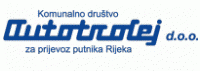 Školjić 15, 51000 RijekaCompany No. 03326080Personal information:SurnameNamePersonal Identification No. (OIB)Date of birthPlace of birthResidence (address)City/MunicipalitySexIdentification document No.Name of identification document/ ID card, passport, excerpt from the birth registerPhone No.*Mobile phone No.*E-mail address*Types of RCC card RCC TorpedoRCC TorpedoRCC TorpedoRCC TorpedoRCC TorpedoRCC TorpedoTravel route determined by zones/zone123444Name and address of the school/faculty/ company/institutionFor school/academic yearStatus for the academic yearRegularRegularRegularRegularStatus for the academic yearExtraordinaryExtraordinaryExtraordinaryExtraordinaryUser’s photo (if there are no documents with photo available)YES/NOYES/NOYES/NOYES/NOYES/NODecisions/certificates/resolution on co-financing/subsidisingYES/NOYES/NOYES/NOYES/NOYES/NOEvidence on status of the public passenger transport user for user category 65+/decision/ certificate on the amount of pensionYES/NOYES/NOYES/NOYES/NOYES/NOCertificates/decisions/ for user’s social categoryYES/NOYES/NOYES/NOYES/NOYES/NO